DİLAN ÇİFTÇİ 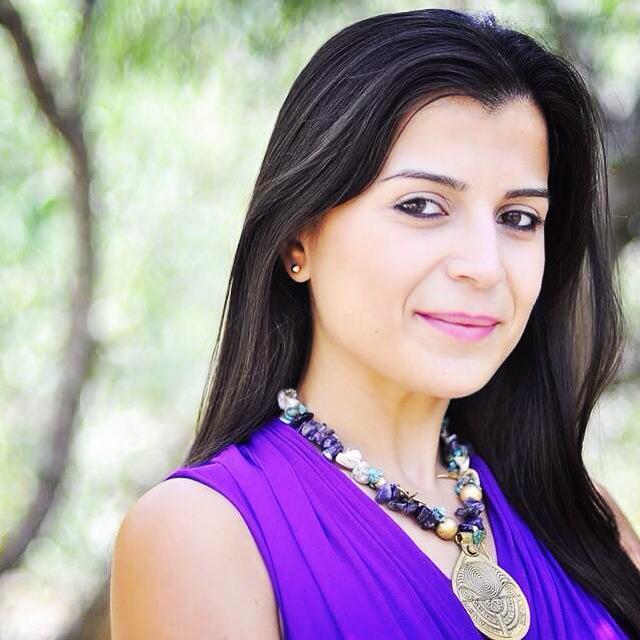 PERMANENT ADDRESS					SECONDARY ADDRESS42 Şehit Ali Çakır Street					4 Begonya StreetYenişehir, Lefkoşa						Alsancak, GirneNorthern Cyprus						Northern Cyprus+9(0)533 866 5133						+9(0)392 821 8649dilanciftci@gmail.com					dilanciftci@yahoo.comPERSONAL INFORMATIONDate of Birth    : 06/04/88Nationality       : Turkish CypriotWORK EXPERIENCE2014- up to date		Representative Student Dean at Near East University2013- up to date		Lecturer at Near East University, Faculty of CommunicationEDUCATION2013- 	PhD. In Media and Communication Studies, Near East University, Nicosia/ Cyprus2011-2012	M.Sc. in Communication Sciences: Political Communication, University of Amsterdam, Amsterdam/ NetherlandsThesis Title:	 “Peace Journalism and News Coverage on the Annan Plan Referendum: The Role of Framing the Conflict Issues and Negotiation Process.”2005-2010		B.Sc. in Political Science and International Relations, Middle East Technical University, Kalkanlı/ Mersin 10   TurkeyGraduation Project Title: “The Evaluation of Socio-political Change in Turkey between 1960 and 1980”ADMINISTRATIVE POSITIONS2014- up to date		Representative Student Dean, Near East University, Nicosia/CyprusPUBLICATIONSCiftci, D. (2015). Political Marketing, Social Media and Democracy: The Case of North Cyprus 2013 Election. Journal of Marketing Communications, 22(2).Ciftci, D. (2015). Medıa-Portrayed Idealızed Images: Comparıng ‘Male And Female’.E journal INTERMEDIA, 1(1).Ciftci, D. (2014). “Peace Journalism and News Coverage on the Annan Plan Referendum: The Role of Framing the Conflict Issues and Negotiation Process.” Journal on Media and Communications.1:(2).Ciftci, D. (2014). “Indications of Americanization and Media Third Age Characteristics in Analyzing Political Marketing and Democracy”. Journalism and Mass  Communication. 10: (2)CONFERENCES20th International Conference on Corporate and Marketing Communications: Excellence in Corporate and Marketing Communications: Present and Future, İzmir, Türkiye, Nisan 2015.Second International Conference on Education and Social Sciences: Framing the Conflict, and Conflict Resolution, İstanbul, Türkiye, Şubat 2015.5th International Conference on Advances in Social Sciences (ICASS): Gender and Conflict, Bangkok,  Tayland, Ocak 2015.Second International Conference on Education and Social Sciences: Framing the Conflict, and Conflict Resolution, İstanbul, Turkey February2015.2. Engelsiz Bilişim Günleri: Üniversitelerde Mevcut Engelli Öğrenciler Birimleri ve Faaliyetleri: Eksiklerin Belirlenilmesi ve Öneriler, Lefkoşa, North Cyprus, December 2014.International Conference on Quality in Higher Education 2014: Sakarya, Turkey, December, 2014.Fourth International Conference in Communication and Media Studies: Gazimağusa, North Cyprus, November 2014.Orta Doğu’da Din ve Siyaset: Işid ve Güncel Dinamikleri, Near East University, Lefkoşa, North Cyprus, November 2014.International Conference on Social Sciences 2014: The Missing Persons Issues in Cyprus, Bucharest, Romania, September 2014.Kişisel Gelişim Seminerleri I: Kültür Şoku: Üniversite Hayatında Karşılaşılan Problemler ve Çözüm Önerileri, Lefkoşa, North Cyprus, September 2014. First International Communication Science & Media Studies Congress: Indications of Americanization and Media Third Age Characteristics in Analyzing Political Marketing and Democracy, Kocaeli, Turkey, May 2014.Cyprus:  Multiple Dimensions of Conflict and Conflict Resolution, Middle East Technical University, Kalkanlı, Guzelyurt- North Cyprus, April 2014The Re-conceptualization of European Union Citizenship, Free Movement of Persons and European Union Citizenship and in Citizenship, Multiculturalism and Integration. Ledra Street/ Cyprus, December 2013.The Role of Education in a Multicultural Cyprus, The Representation of Multiculturalism in Cypriot Mass Media, University of Nicosia- Nicosia/Cyprus., November 2013.The European Peace Research Association (EUPRA). “8TH Conference on Building Positive Peace in Europe and Its Neighborhood”. Famagusta/Cyprus, November 2013.Women Peace "Recommendations of the Gender Advisory Team (GAT) on the Peace Negotiations in Cyprus". Cyprus Problem and UNSC 1325 Resolution- Gender Stereotypes. Ledra Street/Cyprus, December 2012.TEACHING EXPERIENCELecturer		Near East University, Cyprus		February 2013 up to dateCourse taught includeHONOURS AND AWARDS- European Union Scholarship for the Turkish Cypriot Community: Full Scholarship, 2011 September -2012 September- High Honour Roll in Middle East Technical University, 2010TRAINING AND WORKSHOPS War and Peace Studies Thesis subject on Peace Journalism in TRNC (September 2011-June 2012)Re/Branding Political Parties Political Marketing Course’s Project / Political Marketing Plan, Amsterdam/ The Netherlands (April 2012)preparing new marketing plan to Jeb Bush for the upcoming USA presidential election creating new logo and analyzing and reporting pre-election public opinion polls creating new official website for the election campaign and controlling the public opinion through social media Lobbying and EU Seminars / Merit Crystal Cove- EU Information Centre, Cyprus (May 2011)Advertising and Journalism Brand Marker (Seminars & Workshops) / Boğaziçi University, Istanbul/ Turkey (June 2008)creating new ads for Philips's new product creating new TV ads for Granti Bankası bank card writing an article about 'Cyprus' in small newsletter Brand Marker Brand Marker / (Seminars & Workshops) Boğaziçi University, Istanbul/Turkey (June 2008)analyzing the marketing strategies of İş Bankası making new marketing strategies for Garanti Bankası First Entrepreneurship School (Seminars& Workshops) Middle East Technical University, Cyprus (May 2007)NLP Technics for Effective Communication (Seminars & Workshops) Middle East Technical University, Cyprus (January 2007)Beden Dili ve Siz (Seminars & Workshops) Middle East Technical University, Cyprus (December 2006)Entrepreneurship and Innovation (Seminars & Workshops) Middle East Technical University, Cyprus (December 2006)CERTIFICATES OBTAINEDNovember 2014		Orta Doğu’da Din ve SiyasetMarch 2014		Yabancı Dil SınavıNovember 2013		Akademik Personel ve Lisansüstü Eğitim Giriş SınavıNovember 2012 	Akademik Personel ve Lisansüstü Eğitim Giriş Sınavı June 2011		IELTS Academic English Exam November 2010		Üniversiteler Arası Kurul Yabancı Dil SınavıJuly 2010		KKTC Orta Düzey Yeterlilik SınavıMarch 2010		Akademik Personel ve Lisansüstü Eğitim Giriş Sınavı MEMBERSHIPSEuropean Peace Research Association (EuPRA) active  memberCyprus Academic Dialogue (CAD) active  memberFeminist Studio (FEMA) active  memberLANGUAGESTurkish	(native speaker) English		(good command in reading and writing, fluent in Speaking) French		(beginner level) Dutch		(beginner level) SKILLSProficient in using SPSS for statistical analysisProficient in using LexisNexis system for newspaper content analysisProficient in using LaTex word processorProficient in using Microsoft OfficeINTERESTSPlaying tennis (licensed player in KTU summer school team)Playing violin (participation in Fine Art Gallery)Writing and Reading Poem (active member of High School Club)Travelling (Traveled to France in December 2003, June 2010 and traveled to Italy in October2010, traveled to Netherlands in June 2011, traveled to Greece in October 2012)Fitness (licensed member in Near East University Health and Sport Center)REFERENCESAssoc. Prof. Dr. Luciano Baracco                       PSIR ProgrammeR Building
Middle East Technical University, Northern Cyprus Campus
Kalkanli, Guzelyurt, North Cyprus
Mersin 10, Turkey.
e-mail: luciano@metu.edu.trAssoc. Prof. Dr. Leonard HammerPSIR ProgrammeR Building
Middle East Technical University, Northern Cyprus Campus
Kalkanli, Guzelyurt,North Cyprus
Mersin 10, Turkey.e-mail: hammer1@013.netDr. Knut De Swert Graduate School of CommunicationUniversity of AmsterdamAmsterdam, Netherlandse-mail: K.deSwert@uva.nlAcademic YearPeriodCourse NameCourse WorkloadCourse WorkloadNumber of StudentsAcademic YearPeriodCourse NameTheorySeminarNumber of Students2012-20132012-20132012-2013SpringCMN 477 International Organizations and Lobyying33502012-2013SpringIR 430 Religion, Media and IR3392013-2014FallCMN 300 Global Media33302013-2014FallCMN 308 Popular Culture33302013-2014FallCMN 401 European Union and Media33352013-2014SpringCMN 402 Civil Society and Communication Strategies33272013-2014SpringCMN 420 Discourse in Media33432013-2014SpringCMN 477 International Organizations and Lobyying33352013-2014SpringJRN 304 Peace Journalism338